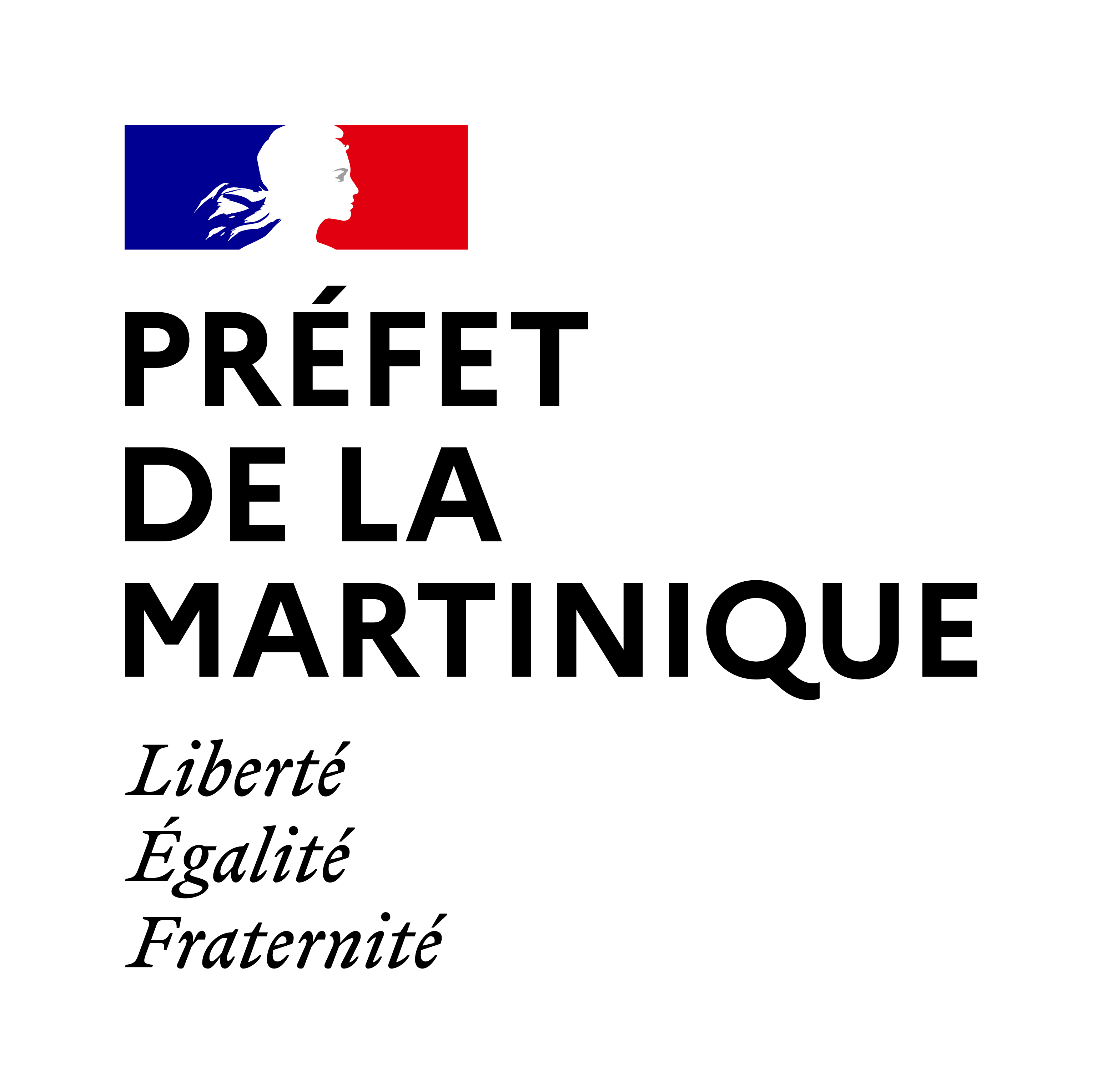 SOLDE DE LA TAXE D’APPRENTISSAGE 2021FORMULAIRE DE DEMANDE D’HABILITATION (organismes de formation)Date limite de dépôt des dossiers : 02 décembre 2021A retourner au service instructeur (selon la tutelle pédagogique et/ou le champ de compétences)Cf liste des référents apprentissage en dernière page (annexe 1).	I. DONNÉES SIGNALÉTIQUES DE L’ÉTABLISSEMENTÉtablissement / organismeIntitulé complet :SIGLE :Adresse complète : Code postal et commune : N° téléphone :N° télécopie :Courriel : Nom du Directeur (Directrice) :Ministère ou autorité de tutelle :Activités principales :Date d’ouverture de l’établissement  :………………………                       Sur décision du ( joindre la copie décision d’ouverture arrêtée) : ……………………..Numéro UAI (Unité Administrative Immatriculée) : ……………………….SIRET : …………….Préciser si l’établissement (regroupant éventuellement plusieurs composantes 1) est ouvert :- au titre de la formation initiale (secondaire et/ou supérieure)                      OUI    NON  et s’il assure des formations relevant à titre principal :de l’Éducation Nationale (Industrie, Bâtiment, Tertiaire…)	 de la Santéde l’Agriculturede la culture	 d’un autre secteur d’activité (à définir) : ………………………….1Si la demande est formulée au titre de plusieurs composantes, il conviendra d’indiquer ci-après le Code UAI de chacune d’elles : composante 1                                  composante 2 ………………………Établissements éligibles (article L6241-5 du Code du travail)  cochez la case qui vous concerne :1. Les établissements publics d'enseignement du second degré ; 2. Les établissements d'enseignement privés du second degré gérés par des organismes à but non lucratif et qui remplissent l'une des conditions suivantes : a) Etre lié à l'Etat par l'un des contrats d'association mentionnés à l'article L. 442-5 du code de l'éducation ou à l'article L. 813-1 du code rural et de la pêche maritime ; b) Etre habilité à recevoir des boursiers nationaux conformément aux procédures prévues à l'article L. 531-4 du code de l'éducation ; c) Etre reconnu conformément à la procédure prévue à l'article L. 443-2 du même code .3. Les établissements publics d'enseignement supérieur ou leurs groupements agissant pour leur compte ; 4. Les établissements gérés par une chambre consulaire et les établissements d'enseignement supérieur consulaire mentionnés à l'article L. 711-17 du code de commerce 5. Les établissements privés relevant de l'enseignement supérieur gérés par des organismes à but non lucratif ou leurs groupements agissant pour leur compte ;6. Les établissements publics ou privés dispensant des formations conduisant aux diplômes professionnels délivrés par les ministères chargés de la santé, des affaires sociales, de la jeunesse et des sports ;7. Les écoles de la deuxième chance, mentionnées à l'article L. 214-14 du code de l'éducation, les centres de formation gérés et administrés par l'établissement public d'insertion de la défense, mentionnés à l'article L. 130-1 du code du service national, et les établissements à but non lucratif concourant, par des actions de formation professionnelle, à offrir aux jeunes sans qualification une nouvelle chance d'accès à la qualification ;7a : Ecole de la deuxième chance7b : les centres de formation  gérés et administrés par l’établissement public d’insertion de la défense7c : Les établissements concourant à offrir aux jeunes une nouvelle chance d’accès à la qualification8. Les établissements ou services d'enseignement qui assurent, à titre principal, une éducation adaptée et un accompagnement social ou médico-social aux mineurs ou jeunes adultes handicapés ou présentant des difficultés d'adaptation, mentionnés au 2° du I de l'article L. 312-1 du code de l'action sociale et des familles, ainsi que les établissements délivrant l'enseignement adapté prévu au premier alinéa de l'article L. 332-4 du code de l'éducation ;8a : Les établissements ou services d'enseignement qui assurent, à titre principal, une éducation adaptée et un accompagnement social ou médico-social aux mineurs ou jeunes adultes handicapés ou présentant des difficultés d'adaptation ;8b : les établissements délivrant l'enseignement adapté prévu au premier alinéa de l'article L. 332-4 du code de l'éducation9. Les établissements ou services mentionnés au 5° du I de l'article L. 312-1 du code de l'action sociale et des familles ;10. Les établissements ou services à caractère expérimental accueillant des jeunes handicapés ou présentant des difficultés d'adaptation, mentionnés au 12° du I du même article L. 312-1 ;12. Les écoles de production mentionnées à l'article L. 443-6 du code de l'éducation.Rappel des critères d’éligibilité :Le solde, soit 13 % du produit de la taxe d'apprentissage due, est destiné à des dépenses libératoires effectuées par l'employeur en application de l'article L. 6241-4 du code du travail.Les établissements/organismes/services habilités au titre de l’article L.6241-5 et qui postulent au titre des formations peuvent percevoir « les dépenses réellement exposées afin de favoriser le développement des formations initiales technologiques et professionnelles, hors apprentissage, et l'insertion professionnelle, dont les frais de premier équipement, de renouvellement de matériel existant et d'équipement complémentaire ». Les formations technologiques et professionnelles sont celles qui, dispensées dans le cadre de la formation initiale, conduisent à des diplômes ou titres enregistrés au répertoire national des certifications professionnelles et classés dans la nomenclature interministérielle des niveaux de formation. Ces formations sont dispensées, à temps complet et de manière continue ou selon un rythme approprié, dans le cadre de l'article L. 813-9 du code rural et de la pêche maritime ».	II. FORMATIONS SUSCEPTIBLES D’OUVRIR DROIT AU BÉNÉFICE DU SOLDE DE LA TAXE D’APPRENTISSAGEFormations inscrites au répertoire national des certifications professionnelles (dont les titres homologués) 	III. DONNÉES COMPLÉMENTAIRESRésultats aux examens (un tableau par diplôme)* FI : Formation Initiale 		En cas de besoin, vous pouvez vous rapprocher du référent régional de la liste ci-dessous (selon la tutelle pédagogique et/ou le champ de compétences).Pour les organismes participant au service public de l’orientation tout au long de la vie, il convient de contacter le Conseil Régional.Fait à 	, le 	Certifié exactLe Directeur (Nom, Prénom et signature)Cachet de l’établissementAnnexe 1Désignation de la formationDate de l’agrément NiveauCode RNCP	Diplôme préparé 		Diplôme préparé 		Diplôme préparé 		Diplôme préparé 		Diplôme préparé 		Diplôme préparé 	AnnéeInscrits à l’examenReçus à l’examen% de réussite (reçus/présents)Nbre en FI*NN-1N-2N-3	Diplôme préparé 		Diplôme préparé 		Diplôme préparé 		Diplôme préparé 		Diplôme préparé 		Diplôme préparé 	AnnéeInscrits à l’examenReçus à l’examen% de réussite (reçus/présents)Nbre en FI*NN-1N-2N-3	Diplôme préparé 		Diplôme préparé 		Diplôme préparé 		Diplôme préparé 		Diplôme préparé 		Diplôme préparé 	AnnéeInscrits à l’examenReçus à l’examen% de réussite (reçus/présents)Nbre en FI*NN-1N-2N-3RECTORAT- Délégation académique à la formation professionnelle, initiale et continue- Référent : M. Olivier CHEVILLARD : Tél : 05 96 59 99 43olivier.chevillard@ac-martinique.frUniversitaire des AntillesPôle MartiniqueRéférente : Mme ERUAM Fiona                             fiona.eruam@univ-antilles.frAdjoint référente : M. Frédéric ELOUINfrederic.elouin@univ-antilles.fr06 96 28 39 62CNAM MartiniqueRéférent : M Hubert PIERRE-LOUIShpierrelouis@cnam-martinique.frTél : 05 96 61 84 73 – 0696 03 80 20Direction des affaires culturelles (DAC)Référent : M Christophe POMEZTél : 05 96 60 87 56christophe.pomez@culture.gouv.frDirection de l'alimentation, de l'agriculture et de la forêt (DAAF)Référente : Mme Isabelle LEGERTél : 05 96 71 21 20 / 05 96 71 21 23isabelle.leger@agriculture.gouv.frRéférente : Mme Camille GUSTAVETél : 05 96 71 21 20 / 05 96 71 91 16camille.gustave@agriculture.gouv.frAgence régionale de santé (ARS)Référente : Mme Patricia RIMBERTpatricia.rimbert@ars.sante.frTél : 05 96 39 43 27Direction de l’Economie, de l’Emploi, du travail et des solidarités (DEETS)Référente : Mme Mireille PAQUETTél : 05 96 66 35 36mireille.paquet@deets.gouv.frDirection de l’Economie, de l’Emploi, du travail et des solidarités (DEETS)Référente : Mme Dominique BALMYdominique.balmy@dieccte.gouv.frTél : 05 96 44 40 15Direction de la mer (DM)Référent : M. Arnaud PERIARDarnaud.periard@developpement-durable.gouv.fr Tél. : 0596 60 80 34Régiment du service militaire adapté de Martinique (RSMA)Référent : Commissaire de 1ère classe Lionel du PLESSIXTél : 05 96 42 59 20 daf @rsma-mq.com